Lužianska servisná spoločnosť, s.r.o.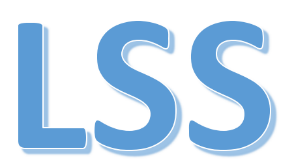 SPRÁVA O HOSPODÁRENÍNa 27. zasadnutie OZ Tekovské Lužany16.06.2022							Peter Mihálik, konateľ spoločnosti								Iveta Somogyiová, účtovníkLužianska servisná spoločnosť s.r.o., 935 41  Tekovské Lužany, SNP 43, IČO: 52 044 858, zastúpená konateľom spoločnosti Petrom Mihálikom predkladá Obecnému zastupiteľstvu v Tekovských Lužanoch Výročnú správu za rok 2021.Návrh na uznesenieObecné zastupiteľstvo berie na vedomie správu o hospodárení Lužianskej servisnej spoločnosti s.r.o.Vzhľadom na výrazné zvýšenie nákladov vstupov v roku 2022 vplyvom externých okolností ako aj z dôvodu spustenia 2. linky na ČOV, LSS nedokáže od 6/2022 finančne vykryť náklady na prevádzku kanalizačnej siete a ČOV.Na zmiernenie dopadov inflácie, zvýšených nákladov za energie a ostatných vstupov LSS prinášame nasledovné opatrenia:Opakované zaslanie výziev pre nepripojených vlastníkov nehnuteľností.Zamedzenie vypúšťania odpadových vôd technickými prostriedkami neplatičom.Úprava ceny za stočné od 1.7.2022 s vyúčtovaním k 31.12.2022.Očakávané investičné náklady:Úprava technológie ČOV pre možnosť zadržania a postupného dávkovania žumpových vôd do procesu čistenia ČOV. (Dodávateľ Ferrmont a.s. vypracuje technické riešenie a cenovú ponuku).Servis čerpadiel v ČS1 a ČS2, uvedené čerpadlá sú najviac zaťažené, tlačia odpadovú vodu z kanalizácie do ČOV a často vykazujú poruchový stav. Je nutné v dohľadnej dobe vykonať servis a výmenu nožov.Servis dúchadiel (natočené motohodiny)Vzhľadom na uvedené skutočnosti žiadame Obecné zastupiteľstvo o úpravu rozpočtu pre LSS na rok 2022 na sumu 63.695 €.Návrh na uznesenieObecné zastupiteľstvo schvaľuje úpravu rozpočtu Lužianskej servisnej spoločnosti s.r.o. na rok 2022.Návrh na uznesenieObecné zastupiteľstvo schvaľuje cenník Lužianskej servisnej spoločnosti s.r.o. platný od 01.07.2022Lužianska servisná spoločnosť, s.r.o.CENNÍK SLUŽIEB ODVÁDZANIA A ČISTENIA ODPADOVÝCH VÔD	Platný od 1.7.2022Obecné zastupiteľstvo v Tekovských Lužanoch na svojom 27. zasadnutí dňa 29.6.2022 uznesením číslo xxx schválilo na návrh prevádzkovateľa cenník služieb odvádzania a čistenia odpadových vôd.Cena za 1 m3 vyčistenia odpadovej vody privedenej verejnou kanalizáciou 	1,42 €Cena za 1 m3 vyčistenia žumpovej odpadovej vody					5,00 €Uvedené ceny sú bez DPH.V Tekovských Lužanoch, 29.6.2022______________________________				____________________________Peter Mihálik, konateľ spoločnosti				Ing. Marián Kotora, starosta obceLužianska servisná spoločnosť, s.r.o.*Prijaté od Obce 1. – 5. 2022 = 5 x 3 600 = 18 000		6. – 12. 2022 = 7 x 4 600 = 32 200  (reálne navýšenie o 7 x 1 000 = 7 000)				Spolu	     50 200Rozpočet na rok 2022Rozpočet na rok 2022Rozpočet na rok 2022Rozpočet na rok 2022Rozpočet na rok 2022Rozpočet na rok 2022PríjmyS2020S2021OS2022Návrh 22Služby        24 217,93               48 451,17               60 000,00               60 000,00     Stočné od 1.7. zvýš. o 0,30e15 000,00Z podnikateľskej činnosti          3 733,34                 2 908,33                 4 000,00                 4 000,00     s p o l u :       27 951,27              51 359,50              64 000,00              79 000,00     Výpomoc od obce        25 200,00               38 700,00               63 695,00     50 200,00*SPOLU:       53 151,27               90 059,50            127 695,00            129 200,00     VýdajeSpotreba materiálu                      -                               -                   1 500,00                 1 500,00     Energie                      -                 10 505,12               37 850,00               37 850,00     PHM            1 300,00                 1 300,00     Opravy             491,68                 1 332,29                 1 000,00                 2 100,00     Služby          1 071,59                 6 746,56                 8 000,00                 8 000,00     Mzdy        35 993,71               51 028,78               52 000,00               52 000,00     Odvody        12 048,88               20 047,53               20 500,00               20 500,00     Ostatné dane a poplatky                      -                      241,02                    100,00                    100,00     Ostatné pokuty a penále                      -                      100,00                    100,00                    100,00     Ostatné poplatky             219,10                    437,40                    600,00                    600,00     Úroky Renault Trafic                      -                      412,13                    678,00                    678,00     Poistné Renault Trafic                      -                      473,69                    867,00                    867,00     s p o l u :       49 824,96              91 324,52            124 495,00            125 595,00     Leasing Renault Trafic            7 173,00                 3 595,80                 3 595,80     SPOLU:       49 824,96            100 306,82            127 695,00            129 190,80     V Tekovských Lužanoch, 16.6.2022V Tekovských Lužanoch, 16.6.2022V Tekovských Lužanoch, 16.6.2022V Tekovských Lužanoch, 16.6.2022*S=skutočnosť*S=skutočnosťOS=očakávaná skutočnosťOS=očakávaná skutočnosťOS=očakávaná skutočnosť